Толстых валерия семеновна(Фамилия Имя Отчество)ОСНОВНАЯ ИНФОРМАЦИЯ: ОБРАЗОВАНИЕ: ДОПОЛНИТЕЛЬНОЕ ОБРАЗОВАНИЕ: Дата рождения:01.06.2002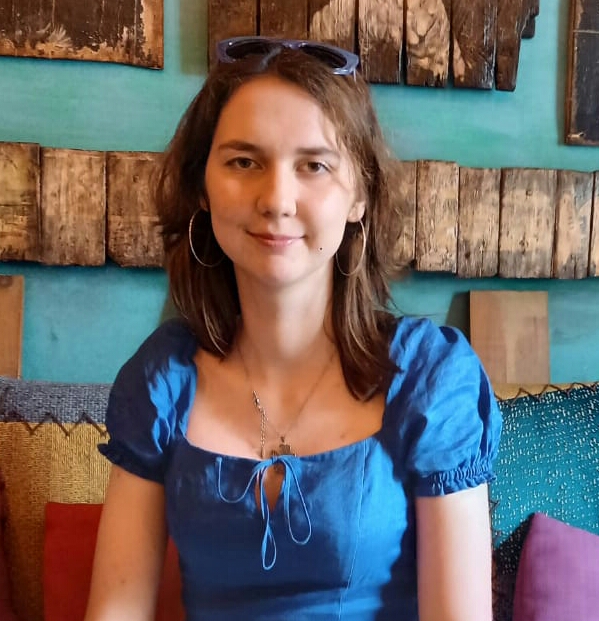 Семейное положение:Не замужем Место жительства: г. Хабаровск Телефон:89241037615E-mail: vel.2002@mail.ruЦЕЛЬ:Соискание должности конструктора, модельера или технолога швейных изделийПериод 
обученияНаименование   образовательного 
учрежденияСпециальность/профессия2018 – 2022Краевое государственное автономное профессиональное образовательное учреждение «Хабаровский технологический колледж» Конструирование, моделирование и технология швейных изделийНазвание пройденного курсаНазвание организации, проводившей курсыГод окончанияКурсы по повышению квалификации «Индустрия моды»КГА ПОУ Хабаровский технологический колледж2018Курсы машинной вышивкиКГА ПОУ Хабаровский технологический колледж2021Автоматизированное проектирование САПР Грация в одеждеКГА ПОУ Хабаровский технологический колледж2022Опыт работы,Практика:КГА ПОУ Хабаровский технологический колледж: создание эскизов, конструирование, раскрой и технологический пошив швейных изделий: юбки, брюки, пальто, платье, жакетДанные о курсовых и дипломных работах:ПМ 03 ПОДГОТОВКА И ОРГАНИЗАЦИЯ ТЕХНОЛОГИЧЕСКИХ ПРОЦЕССОВ НА ШВЕЙНОМ ПРОИЗВОДСТВЕ. Курсовая работа на тему: «Разработка технологического процесса изготовления швейных изделий на основе итальянского национального костюма». Цель КР: разработка современных авторских эскизов и технологии обработки швейных изделий на основе национального итальянского костюмаПМ 01 МОДЕЛИРОВАНИЕ ШВЕЙНЫХ ИЗДЕЛИЙПМ 02 КОНСТРУИРОВАНИЕ ШВЕЙНЫХ ИЗДЕЛИЙ Курсовая работа на тему: «Разработка коллекции женской молодежной одежды». Цель КР: Разработка и пошив женской современной молодежной коллекции.Профессиональные навыки:-Моделирование швейных изделий.-Конструирование швейных изделий.-Подготовка и организация технологических процессов на швейном производстве.-Организация работы специализированного подразделения швейного производства и управление ею.-Проведение разработок по созданию промышленных коллекций швейных изделий.-Выполнение работ по одной или нескольким профессиям рабочих, должностям служащих. Дополнительные навыки:Высокий уровень знание английского, уверенный пользователь ПК: работаю в программах Word. Excel, Power Point, 1С предприятие. Личные качества:К работе отношусь ответственно, обучаюсь быстро и легко, готова профессионально развиватьсяНа размещение в банке данных резюме выпускников на сайте колледжа моей персональной информации и фото СОГЛАСНА На размещение в банке данных резюме выпускников на сайте колледжа моей персональной информации и фото СОГЛАСНА 